Tannenbaum Vorlage #9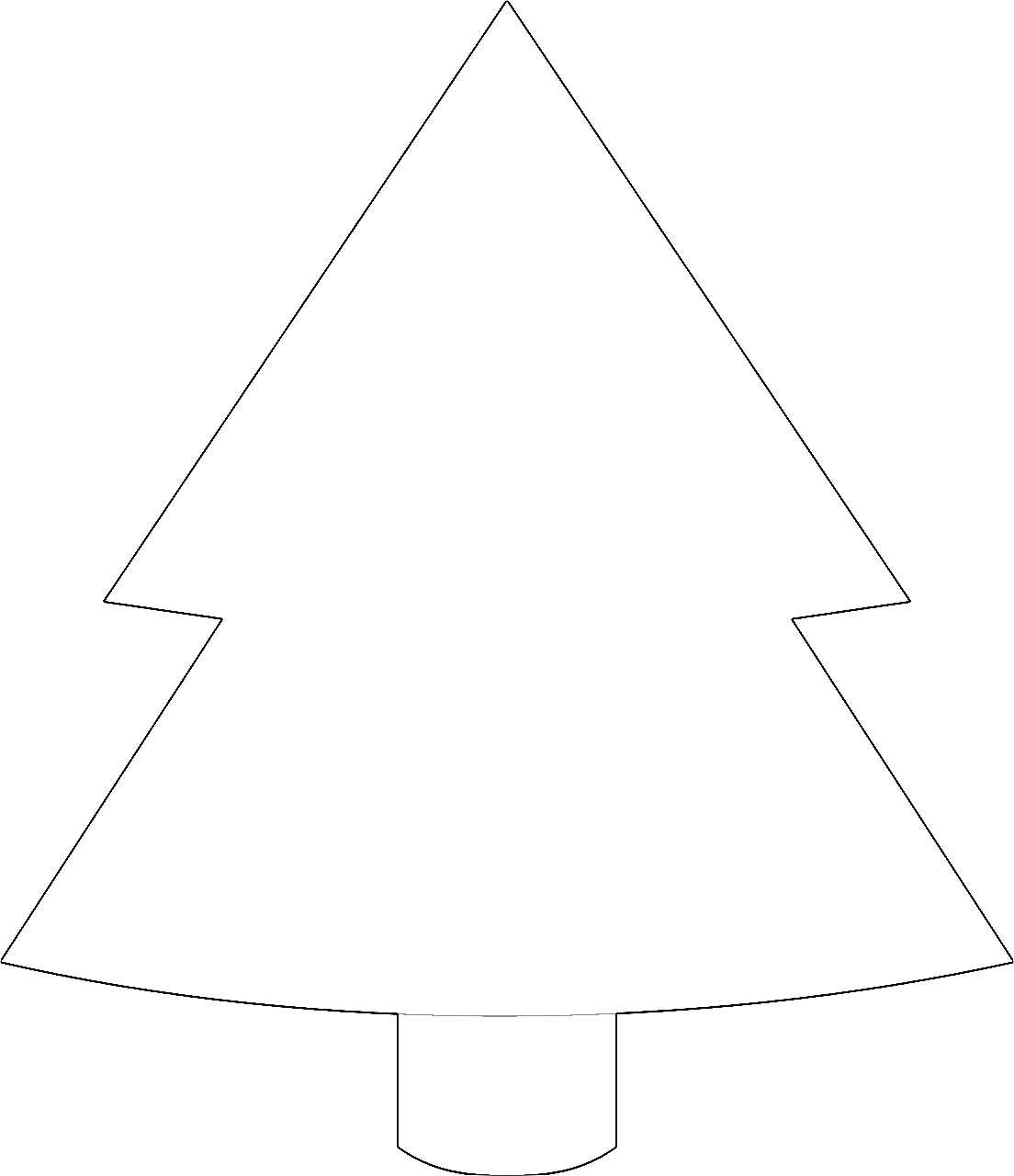 https://muster-vorlage.ch